Publicado en Barcelona el 22/03/2016 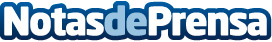 El 28 de marzo comienza un nuevo curso presencial y a distancia del 'Método Tagdröl'Totalmente innovador y único en el mundo, el curso está organizado por el Centro Tagdröl y cuenta con la dirección de Mercedes Udaeta, su creadora.  Su objetivo es el autoconocimiento y la auto liberación. Está dedicado a dos tipos de personas: los que deseen utilizar este método para el propio crecimiento personal y, como complemento para terapeutas con diferente formación (médico, psicólogo o terapeuta del área de la salud). Próximos cursos: los días 4 y 5 de abril, 16 y 23 de mayo, y 13 y 27 de junioDatos de contacto:Mar BorqueDirectora932411819Nota de prensa publicada en: https://www.notasdeprensa.es/el-28-de-marzo-comienza-un-nuevo-curso_1 Categorias: Sociedad Cataluña Medicina alternativa Cursos http://www.notasdeprensa.es